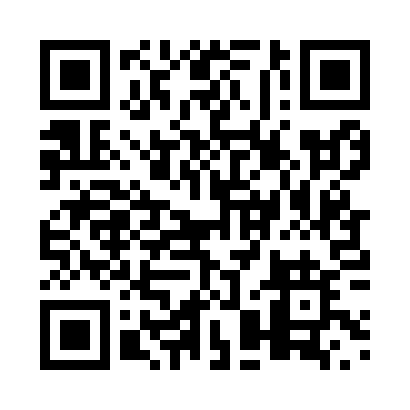 Prayer times for Gravel Hill, Ontario, CanadaMon 1 Apr 2024 - Tue 30 Apr 2024High Latitude Method: Angle Based RulePrayer Calculation Method: Islamic Society of North AmericaAsar Calculation Method: HanafiPrayer times provided by https://www.salahtimes.comDateDayFajrSunriseDhuhrAsrMaghribIsha1Mon5:156:391:035:337:288:522Tue5:136:371:035:347:308:543Wed5:116:351:035:347:318:554Thu5:096:331:025:357:328:575Fri5:076:321:025:367:338:586Sat5:056:301:025:377:359:007Sun5:036:281:025:387:369:018Mon5:016:261:015:397:379:039Tue4:596:241:015:407:389:0410Wed4:566:221:015:417:409:0611Thu4:546:211:005:417:419:0812Fri4:526:191:005:427:429:0913Sat4:506:171:005:437:449:1114Sun4:486:151:005:447:459:1315Mon4:466:1412:595:457:469:1416Tue4:446:1212:595:467:479:1617Wed4:426:1012:595:467:499:1718Thu4:396:0812:595:477:509:1919Fri4:376:0712:595:487:519:2120Sat4:356:0512:585:497:529:2321Sun4:336:0312:585:507:549:2422Mon4:316:0212:585:507:559:2623Tue4:296:0012:585:517:569:2824Wed4:275:5812:585:527:589:2925Thu4:255:5712:575:537:599:3126Fri4:235:5512:575:538:009:3327Sat4:215:5412:575:548:019:3528Sun4:195:5212:575:558:039:3629Mon4:175:5112:575:568:049:3830Tue4:155:4912:575:578:059:40